Конспект внеурочного занятия во 2  классеТема: ПУТЕШЕСТВИЕ   В   МИР   СЛОВЦель: Создание условий для самостоятельной работы обучающихся по созданию проекта.Задачи:Предметные - Закрепление знаний словарных слов, умение конструировать изделие по модели с использованием шаблонов.Метапредметные-Познавательные - Учиться самостоятельно делать простейшие обобщения и выводы.Регулятивные – Работать по плану, используя необходимые дидактические средства.Коммуникативные – Уметь слушать учителя и одноклассников, высказывать свое мнение; учиться выполнять предлагаемые задания в паре, группе.Ход занятия:Организационный момент- Сегодня на занятии у нас много гостей. Давайте поприветствуем гостей и приступим к работе. Садитесь. Определение темы занятия, постановка задач- Начнем наше занятие с загадок. Послушайте внимательно и скажите, о чем идет речь.Вертится, стрекочет, весь день хлопочет. (сорока)То я в клетку, то в линейку,Написать на мне сумей-ка.Можешь и нарисовать. Что такое я?	(тетрадь)Есть, ребята, у меня два серебряных коня. Езжу сразу на обоих. Что за кони у меня?	(коньки)Палочка волшебная есть у меня друзья,Палочкою этой могу построить я:Башню, дом и самолет и большущий пароход!	(карандаш)(слайд 1 - картинки) - Кто догадался, что объединяет все эти слова? (они словарные) - Какие слова называют словарными? (написание которых нужно запомнить) - Произнесите слова правильно. (на слайде рядом с картинками появляются словарные слова. - Назовите тему нашего занятия. 	(слайд 2) - Подумайте, какие задачи мы будем решать на занятии.Подготовительный этапСловарная работаУ каждой группы лист с написанными словарными словами (по 4 слова).  - Вставьте пропущенные буквы в слова.	Малина – октябрь – молоко – мороз	Родина – воскресенье – город – пенал	 Кино – товарищ – пальто – корзина	 Машина – щавель – понедельник – вторник		(проверка - 		слайд 3)Игра «Запомни, повтори»- Повторите слова  в той же последовательности.(дети называют по очереди по одному слову)Выбор словарного слова для работы в группе(Капитан группы выбирает квадратик определенного цвета, Группа подходит к зрительной метке своего цвета) - Прочитайте толкование словарного слова и определите о чем идёт речь. Крупное хищное животное  с длинной шерстью Морда вытянутая, тело очень плотное и сильное, конечности толстые и сильные. Хорошо лазают и плавают, быстро бегают, могут стоять и проходить короткие расстояния на задних ногах.  Может быть белым  или бурым.																	(медведь)Многолетнее травянистое растение с душистыми сладкими ягодками. Ягоды содержат сахара, витамин С, из них варят варенье..			 (земляника)Небольшая птичка с коричневато-чёрным оперением. Живут стаями возле жилья человека. Питается семенами, крошками.					 (воробей)Лиственное дерево с белой (реже тёмной) корой и с сердцевидными листьями. Кора (береста) очень прочная, идет на приготовление корзинок, коробок. Древесину используют в мебельном производстве и как топливо.																(береза)Создание проекта1) инструктаж - сейчас каждая группа будет создавать проект, работать со своим словом:      - Какие шаги нам нужно сделать для выполнения работы?План  работы:  (у каждой группы на столе)Составить слово из букв  (приклеить)Составить звуковую модель слова  (приклеить)Найти родственные слова, вырезать их и приклеить.Выполнить аппликацию	Работа с пословицами			(слайд 3)  2)Правила  техники безопасности при работы с ножницами и клеем:1.	Передавать кольцами вперед.2.	Не класть на край стола.3.	Не делать резких движений.4.	Не класть острием вверх, не оставлять в открытом виде.5.	В нерабочем положении концы должны быть сомкнуты.6.	По окончании работы убрать на место.7.	Клея намазывайте столько, сколько нужно.8.	Излишки клея убрать салфеткой3)пальчиковая гимнастика (подготовка мелкой моторики рук к работе)«Пальчики здороваются», «Пальчики щелкают», «Корзинка», «Пальчики бегают – медведь ходит, воробей скачет»4)Самостоятельная работа детей по изготовлению проекта1 задание – дети собирают словарное слово из букв и приклеивают его рядом с цифрой 1 в верхней части листа.2 задание – дети выкладывают звуковую модель слова и приклеивают её ниже, рядом с цифрой 2.3 задание – дети читают текст, вырезают родственные  слова и приклеивают их на лист ниже, рядом с цифрой 3.Хотя и спит медведь зимой в своей медвежьей берлоге, но сон у него чуткий. Он, можно сказать, и спит и не спит. В любой момент он может встать, причем к нему сразу вернется вся его сила и энергия. А медведица еще должна иметь возможность месяца два-три кормить в берлоге своих медвежат.Дала нам бабушка корзинки и отправила за земляникой. Пошли мы через поле в лес и вышли на земляничную полянку, а ягод там видимо-невидимо. Ещё и не поспела совсем, чуть бочок закраснел, а сладкая такая, вкусная! Поставили мы корзинки с земляничкой в сторону и стали одну за другой неспелые, но вкусные ягоды уплетать. Березу ни с чем не спутаешь. Такого белого ствола ни у одного дерева больше нет. А еще у березы бывает сок. Его собирают с приходом весны и до тех пор, пока не начнут распускаться почки, то есть до появления листьев. Березка полезна человеку не только соком и растущими под ней подберезовиками. Самые лучшие дрова – березовые. По сравнению с другими, при их горении выделяется больше тепла. Из древесины дерева  делают фанеру, игрушки.В нашем саду возле сарая поселилась воробьиная семья. Прыгает воробей по сараю, скачет, сюда заглянет, туда и юрк под крышу, потом раз – обратно. А неподалеку от сарая по земле воробьиха скачет, прыг-прыг, да все на воробья погладывает. Пригляделись мы потом, а они там гнездышко свили для своих будущих деток. Смешные они, воробушки наши.Физминутка – Ветер дует нам в лицо – закачалось деревцо.Ветер тише, тише, тише, деревцо все выше, выше.работа с офтальмотренажёром,4 задание – изготовление аппликации. Работа с шаблонами.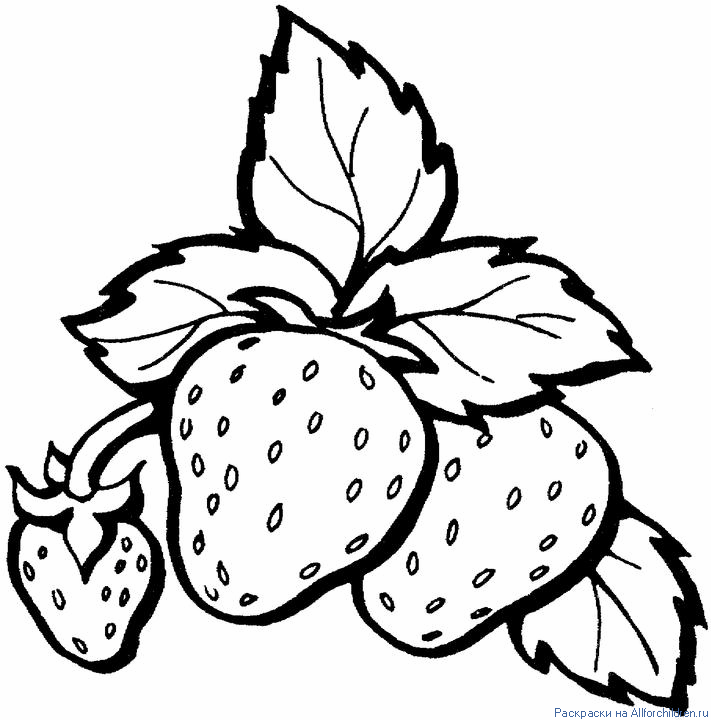 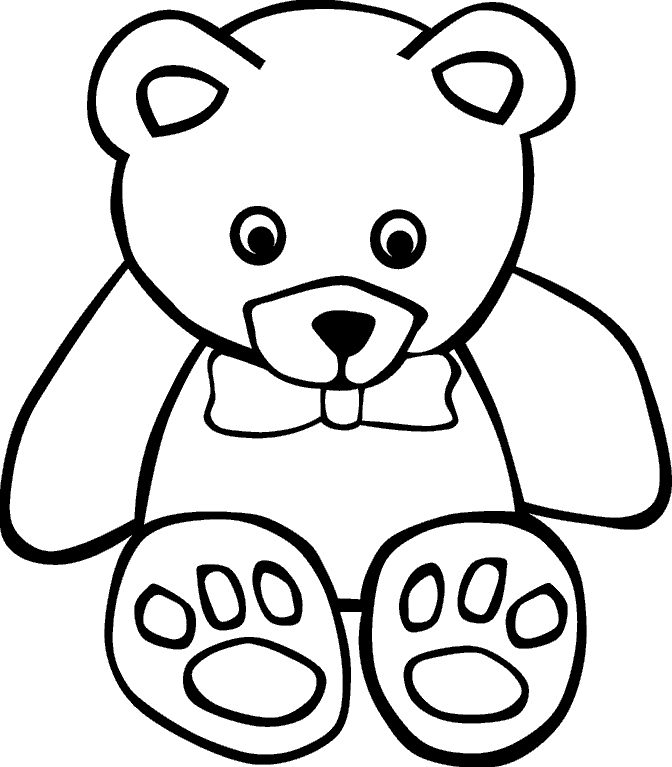 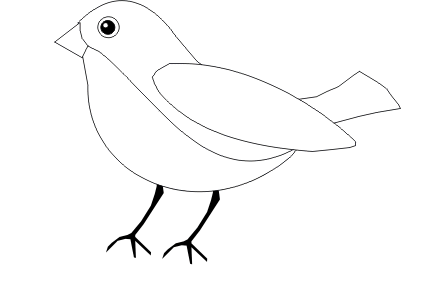 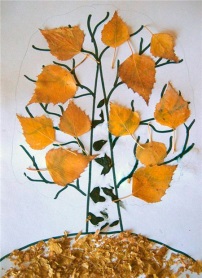 5 задание – работа с пословицами  - На крестах – пословицы и поговорки. - Каждая группа выберет ту пословицу, которая относится к вашему слову. Еще одну пословицу нужно составить из слов, объяснить их смысл.  Собранную из слов пословицу приклеить к проекту.Слово не воробей, вылетит – не поймаешь. (Сказанные, произнесённые слова не возьмёшь обратно. Говорится в качестве предупреждения против необдуманных высказываний, а также когда сожалеют о том, что было произнесено).Воробью по колено.  (Очень мелко)Когда береза станет распускаться, сей овес.Узнаешь вкус березовой каши.	(Подвергнуться наказанию)Ради земляники земле поклонишься не раз. Земляника красна – не сей овса напрасно.Медведь на  ухо наступил.	(У кого-либо отсутствует музыкальный слух, кто-либо неспособен правильно воспроизвести музыкальные звуки).Не дели шкуру неубитого медведя.	(Не надо радоваться заранее, строить планы, обсуждать будущие покупки, которые, возможно, не свершатся)Защита проекта(Командир группы выходит к доске для защиты проекта)Итог занятия  - Какие задачи ставили? Удалось ли их  решить?  - Где можете применять полученные навыки?Рефлексия   - Возьмите каждый свою фишку (небольшие картинки с изображением березки, земляники, воробья и медведя) и приклейте её рядом с тем смайликом, который отражает ваше отношение к занятию.Отличный, интересный, захватывающий, заставляющий работать – улыбка.Нормальный, обычный – полоска.Скучный, неинтересный, бесполезный – опущенные уголки губ.      Занятие окончено.